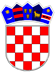 REPUBLIKA HRVATSKA VUKOVARSKO SRIJEMSKA ŽUPANIJAOPĆINA TOMPOJEVCIOPĆINSKO VIJEĆEKLASA:  024-01/22-01/04URBROJ: 2196-23-02-22-1Tompojevci, 07. ožujak 2022. Na temelju članka 35. točke 4. Zakona o lokalnoj i područnoj (regionalnoj) samoupravi („Narodne novine“ br.  33/01, 60/01, 129/05, 109/07, 125/08, 36/09, 36/09, 150/11, 144/12, 19/13, 137/15, 123/17, 98/19, 144/20)  i  članka 29. Statuta Općine Tompojevci („Službeni vjesnik“ Vukovarsko-srijemske županije br. 04/21) Općinsko vijeće Općine Tompojevci, na 7. sjednici održanoj  07. ožujka  2022.  god.  donijelo je:  O D L U K Uo ustrojstvu i djelokrugu Jedinstvenog upravnog odjela Općine Tompojevci Članak 1.Ovom Odlukom uređuje se ustrojstvo i djelokrug rada, način rada, upravljanje i rukovođenje, te druga pitanja od značaja za rad Jedinstvenog upravnog odjela Općine Tompojevci. Članak 2. Izrazi u ovoj Odluci koji maju rodno značenje odnose se jednako na muški i ženski rod. Članak 3. 	Za obavljanje poslova iz samoupravnog djelokruga Općine Tompojevci (u daljnjem tekstu: Općina), te obavljanje povjerenih poslova državne uprave, ustrojava se Jedinstveni upravni odjel Općine Tompojevci (u daljnjem tekstu: Jedinstveni upravni odjel).Članak 4.Sredstva za rad Jedinstvenog upravnog odjela osiguravaju se u proračunu Općine.Članak 5.Jedinstveni upravni odjel smješten je u zgradi sjedišta Općine Tompojevci, na adresi A. G. Matoša 9, Tompojevci.U obavljanju poslova iz svoga djelokruga Jedinstveni upravni odjel koristi pečat u skladu s propisima o pečatima i žigovima s grbom Republike Hrvatske. Akti Jedinstvenog upravnog odjela u zaglavlju moraju sadržavati: grb Republike Hrvatske, tekst koji glasi: Republika Hrvatska, Vukovarsko – srijemska  županija, Općina Tompojevci, Jedinstveni upravni odjel, klasifikacijsku oznaku, urudžbeni broj, mjesto i datum izrade akta.Članak 6.	Jedinstveni upravni odjel obavlja upravne i stručne poslove iz samoupravnog djelokruga Općine kao jedinice lokalne samouprave, sukladno zakonima i drugim propisima i to:poslove iz područja društvenih djelatnosti: kulture, tehničke kulture i športa, odgoja djece predškolske dobi, osnovnog školstva, socijalne skrbi, zdravstva i udruga građana,poslove vezane za gospodarski razvoj, te poticanje razvoja obrta, malog i srednjeg poduzetništva putem posebnih programa od interesa za Općinu,poslove iz područja komunalnog gospodarstva: izrada programa građenja i održavanja komunalne infrastrukture, rješavanje upravnih i neupravnih postupaka u području komunalnog gospodarstva, provedba komunalnog reda, poslove iz područja prostornog uređenja i zaštite okoliša: organiziranje i sudjelovanje u izradi izvješća o stanju u prostoru i programa za unapređenje stanja u prostoru, obavljanje poslova vezanih uz donošenje prostornog plana uređenja Općine i provedba postupka javne rasprave, predlaganje programa i mjera zaštite okoliša u slučajevima onečišćenja okoliša lokalnih razmjera,poslove pripreme prijedloga akata u gospodarenju nekretninama u vlasništvu Općine, izradu prijedloga natječaja za zakup i prodaju nekretnina, izrada prijedloga ugovora o zakupu, najmu i prodaji nekretnina (stanova, poslovnih prostora, objekata i zemljišta), davanje prostora na privremeno i povremeno korištenje.poslove vezane za uređenje prometa na području Općine,poslove vezane za gospodarenje poljoprivrednim zemljištem u vlasništvu Republike Hrvatske i Općine,pripremu i izradu projekata i programa suradnje sa subjektima s područja Europske unije, poslove u vezi kandidiranja projekata za financiranje od strane europskih i drugih fondova,poslove vođenja financijskog i materijalnog poslovanja Općine: izrada prijedloga i izvršavanje proračuna Općine, izrada polugodišnjeg i godišnjeg izvještaja o izvršenju proračuna Općine, razrez i naplata prihoda koji pripadaju Općini kao jedinici lokalne samouprave, osim razreza i naplate prihoda od općinskih poreza povjerenih Poreznoj upravi, obavljanje računovodstvenih i knjigovodstvenih poslova, vođenje evidencija o imovini Općine, vođenje platnog prometa putem računa Općine, vođenje poslova osiguranja Općine,opće poslove: opće i kadrovske poslove, vođenje evidencija iz djelatnosti rada i službe  službenika i namještenika Jedinstvenog upravnog odjela, osiguravanje tehničkih uvjeta za rad u Jedinstvenom upravnom odjelu (održavanje, zagrijavanje i čišćenje prostorija, nabava opreme, uredskog materijala, materijala za održavanje čistoće i dr.),  evidencije ugovora i drugih raznih evidencija,poslove uredskog poslovanja: poslovi prijama i otpreme pošte, vođenje urudžbenog zapisnika i upisnika predmeta upravnog postupka,  dostave pismena u rad, poslovi pismohrane i arhive, poslove pripreme točaka dnevnog reda  za održavanje sjednica Općinskog vijeća i radnih tijela Općinskog vijeća, praćenje rada na sjednicama, izrada zapisnika i akata koje donosi Općinsko vijeće i radna tijela Općinskog vijeća te općinski načelnik, priprema i dostava donesenih akata za objavu,poslove unapređenja mjesne samouprave i rada mjesnih odbora,poslove u vezi ostvarivanja prava na pristup informacijama,poslove u vezi zaštite osobnih podataka,poslove vezane za zaštitu na radu, zaštitu od požara, vatrogastvo i civilnu zaštitu,poslove vezane uz ljudska prava, ravnopravnost spolova, prava nacionalnih manjina, odnose s vjerskim zajednicama i razvoj civilnog društva,stručne te administrativno - tehničke poslove u vezi izbora i referenduma,druge poslove u skladu sa zakonom. Članak 7.	Jedinstveni upravni odjel u svom djelokrugu izrađuje nacrte općih i  drugih akata, nacrte programa i planova, analize, izvješća i  druge radne materijale za  Općinsko vijeće, radna tijela Općinskog vijeća i općinskog načelnika.Jedinstveni upravni odjel u svom djelokrugu neposredno izvršava i nadzire izvršenje općih i drugih akata  Općinskog vijeća i Općinskog načelnika, predlaže mjere i radnje za provođenje istih, te predlaže mjere za poboljšanje stanja u pojedinim područjima iz samoupravnog djelokruga. Članak 8.Pravilnikom o unutarnjem redu utvrđuje se unutarnje ustrojstvo Jedinstvenog upravnog odjela, nazivi i opisi poslova radnih      mjesta, stručni i drugi uvjeti za raspored na radna mjesta, broj izvršitelja i druga pitanja   od značaja za rad Jedinstvenog upravnog odjela, u skladu sa Statutom i općim aktima Općine.Pravilnik iz stavka 1. ovoga članka donosi općinski načelnik na prijedlog pročelnika Jedinstvenog upravnog odjela.Članak 9.Jedinstvenim upravnim odjelom upravlja pročelnik.Pročelnik organizira i koordinira rad u Jedinstvenom upravnom odjelu, brine se o zakonitom i pravovremenom obavljanju poslova i poduzima mjere za osiguranje efikasnog poslovanja Jedinstvenog upravnog odjela, raspoređuje zadatke i poslove i daje službenicima i namještenicima upute za rad, predlaže i donosi akte za koje je ovlašten zakonom, propisima i aktima Općine, obavlja nadzor nad radom službenika i namještenika, odlučuje o pravima, obvezama i odgovornostima službenika i namještenika, obavlja ocjenjivanje službenika i namještenika, izvršava i druge zadaće i ovlasti utvrđene zakonom, propisima i aktima Općine.Članak 10.Pročelnika na temelju javnog natječaja imenuje općinski načelnik na način propisan Zakonom.Općinski načelnik  može razriješiti pročelnika u skladu sa Zakonom.Na prava, obveze i odgovornosti kao i druga pitanja u vezi s radom pročelnika primjenjuju se odredbe zakona kojima se uređuje radni odnos službenika i namještenika u tijelima jedinica lokalne samouprave.Članak 11.Općinski načelnik usmjerava djelovanje Jedinstvenog upravnog odjela  u obavljanju poslova iz nadležnosti Jedinstvenog upravnog odjela i nadzire njegov rad.U ostvarivanju prava i dužnosti iz stavka 1. ovog članka općinski načelnik koristi podatke, izvješća i prijedloge za rješavanje određenih pitanja, koje mu dostavlja pročelnik, a u skladu s pravima i dužnostima koje općinski načelnik ima temeljem zakona i općih akata Općine.Članak 12.Poslove u Jedinstvenom upravnom odjelu obavljaju službenici i namještenici.Službenici obavljaju upravne i stručne poslove, a  namještenici obavljaju prateće i pomoćne poslove. O prijmu u službu, rasporedu na radno mjesto te o drugim pravima i obvezama službenika i namještenika kao i o prestanku službe odlučuje pročelnik Jedinstvenog upravnog odjela, rješenjem, u skladu sa zakonom.Članak 13.Danom stupanja na snagu ove Odluke prestaje važiti  Odluka o ustrojstvu upravnog odjela Općine Tompojevci („Službeni vjesnik“ Vukovarsko-srijemske županije br. 6/96 i 7/99). Članak 14. Ova Odluka stupa na snagu osmog dana od dana objave u „Službenom vjesniku“ Vukovarsko-srijemske županije. 																						PREDSJEDNIK 									        OPĆINSKOG VIJEĆA 								                            Ivan Štefanac 